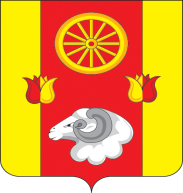                                                РОСТОВСКАЯ ОБЛАСТЬРЕМОНТНЕНСКИЙ РАЙОНМУНИЦИПАЛЬНОЕ ОБРАЗОВАНИЕ«КАЛИНИНСКОЕ СЕЛЬСКОЕ ПОСЕЛЕНИЕ»АДМИНИСТРАЦИЯ КАЛИНИНСКОГО СЕЛЬСКОГО ПОСЕЛЕНИЯПОСТАНОВЛЕНИЕ О внесении изменений в постановление № 81 от  02.12.2010  «О создании муниципальной  комиссиипо вопросам стажа муниципальной  службы лицам, замещавшим муниципальные должности и должности муниципальной службы вАдминистрации Калининского сельского поселенияРемонтненского  района  для назначениягосударственной пенсии за выслугу лет»        В целях  приведения нормативных правовых актов в соответствие ПОСТАНОВЛЯЮ:        1.  Внести изменения в состав муниципальной  комиссии по вопросам стажа муниципальной  службы лицам, замещавшим муниципальные должности   и должности муниципальной службы в Администрации Калининского сельского поселения Ремонтненского района для назначения государственной пенсии за выслугу лет, согласно приложению к данному постановлению.2. Признать утратившим силу:2.1. Постановление Администрации Калининского сельского поселения от 09.10.2020 г. № 86 «О внесении изменений в постановление № 81 от  02.12.2010  «О создании муниципальной  комиссии по вопросам стажа муниципальной  службы лицам, замещавшим муниципальные должности  и должности муниципальной службы вАдминистрации Калининского сельского поселения Ремонтненского  района  для назначения государственной пенсии за выслугу лет»»3. Контроль за выполнением настоящего постановления оставляю за собойГлава АдминистрацииКалининского сельского поселения                                             Е.В. Мирная                                                                                                      Приложение к ПостановлениюАдминистрации Калининского сельского поселения Ремонтненского районаот 26.10.2021 г. № 10 СОСТАВ муниципальной  комиссии по вопросам стажа муниципальной  службы лицам, замещавшим муниципальные должности   и должности муниципальной  службы в Администрации Калининского сельского поселения Ремонтненского района для назначения государственной пенсии за выслугу лет26.10.2021с. Большое Ремонтное                          № 10Мирная Евгения Валериевна -глава Администрации Калининского сельского поселения Ремонтненского района, председатель комиссииВорожбитова 
Мария Сергеевна-главный специалист по бухгалтерскому учёту Администрации Калининского сельского поселения, заместитель председателя комиссииДубовая Ангелина Витальевна-ведущий специалист  по правовым  и кадровым вопросам Администрации Калининского сельского поселения, секретарь комиссииЧлены комиссии:Кобзева Юлия Васильевна-ведущий специалист - экономист Администрации Калининского сельского поселения  Анищенко Инна Васильевна-ведущий специалист по имущественным и  земельным отношениям Администрации Калининского сельского поселения  